Pierce College Fort Steilacoom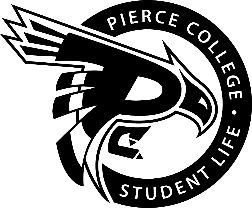 General Assembly AgendaLocation: Fireside LoungeDate: Thursday, November 6 th, 2018 Time: 1:00 p.m. – 2:00 p.m.Agenda Details:Call to Order:Pledge of Allegiance:Roll Call:Establishment of Quorum:Changes to the Agenda:Approval of Minutes: Approval of the minutes from the October 25, 2018 General Assembly.Announcements:Reports:Old Business:New Business:Action Item 1819 – 016: To approve funding for the Student Veteran’s Organization’s Club for the Student Veterans Celebration Event for the proposed amount of 1080.1 from the Student Government Contingency Budget.Action Item 1819 – 019: To ratify K-Pop/Asian Culture Club as a club for the 2018-2019 Academic Year.AnnouncementsOpen Forum:Next meeting is November 8, 2018 @ 1:00 pm in the Student Life Lobby.Adjournment: